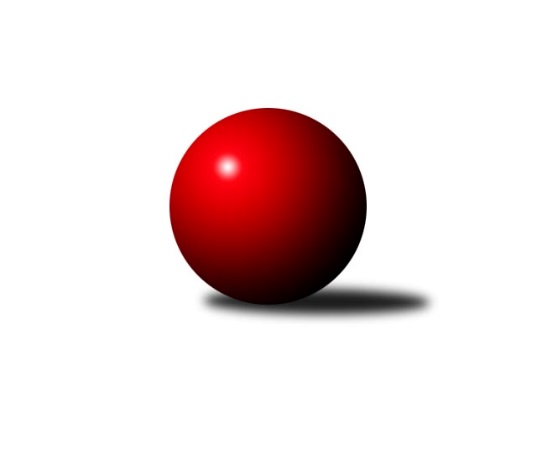 Č.11Ročník 2019/2020	4.6.2024 Jihomoravský KP2 sever 2019/2020Statistika 11. kolaTabulka družstev:		družstvo	záp	výh	rem	proh	skore	sety	průměr	body	plné	dorážka	chyby	1.	KK Moravská Slávia Brno G	10	9	1	0	63.0 : 17.0 	(82.0 : 38.0)	2494	19	1747	748	49.3	2.	KK Orel Telnice B	11	9	0	2	59.0 : 29.0 	(74.5 : 57.5)	2391	18	1704	687	65.9	3.	TJ Slovan Ivanovice	10	7	1	2	55.5 : 24.5 	(69.0 : 51.0)	2430	15	1715	715	53.5	4.	KK Brno Židenice	10	7	1	2	49.0 : 31.0 	(68.5 : 51.5)	2401	15	1687	714	58.9	5.	KK Réna Ivančice B	10	7	0	3	54.0 : 26.0 	(79.5 : 40.5)	2412	14	1685	726	49.8	6.	KK Slovan Rosice D	10	6	1	3	46.0 : 34.0 	(63.5 : 56.5)	2443	13	1713	731	57.1	7.	KS Devítka Brno B	10	5	0	5	37.5 : 42.5 	(55.5 : 64.5)	2188	10	1562	625	83.4	8.	SK Brno Žabovřesky B	11	4	0	7	36.5 : 51.5 	(61.5 : 70.5)	2275	8	1611	665	67.2	9.	KK Moravská Slávia Brno F	10	3	1	6	33.5 : 46.5 	(55.5 : 64.5)	2275	7	1612	663	65.8	10.	KK Moravská Slávia Brno E	10	3	0	7	30.0 : 50.0 	(51.0 : 69.0)	2273	6	1614	659	71.4	11.	TJ Sokol Husovice E	10	1	1	8	22.0 : 58.0 	(44.5 : 75.5)	2223	3	1584	639	75.7	12.	SKK Veverky Brno B	10	1	0	9	22.0 : 58.0 	(48.0 : 72.0)	2220	2	1600	620	68.1	13.	TJ Sokol Brno IV C	10	1	0	9	20.0 : 60.0 	(39.0 : 81.0)	2205	2	1582	623	76Tabulka doma:		družstvo	záp	výh	rem	proh	skore	sety	průměr	body	maximum	minimum	1.	KK Orel Telnice B	6	5	0	1	32.0 : 16.0 	(40.5 : 31.5)	2300	10	2391	2234	2.	KK Moravská Slávia Brno G	5	4	1	0	31.0 : 9.0 	(43.0 : 17.0)	2481	9	2548	2362	3.	TJ Slovan Ivanovice	6	4	1	1	32.5 : 15.5 	(40.0 : 32.0)	2460	9	2538	2396	4.	KK Brno Židenice	5	4	0	1	27.0 : 13.0 	(38.0 : 22.0)	2432	8	2457	2392	5.	KK Réna Ivančice B	5	3	0	2	27.0 : 13.0 	(39.5 : 20.5)	2406	6	2461	2328	6.	KK Moravská Slávia Brno F	5	3	0	2	22.5 : 17.5 	(30.5 : 29.5)	2272	6	2341	2246	7.	KK Slovan Rosice D	5	3	0	2	21.0 : 19.0 	(33.5 : 26.5)	2424	6	2443	2388	8.	KK Moravská Slávia Brno E	5	3	0	2	21.0 : 19.0 	(31.0 : 29.0)	2271	6	2355	2184	9.	KS Devítka Brno B	5	3	0	2	20.0 : 20.0 	(30.5 : 29.5)	2259	6	2309	2198	10.	SK Brno Žabovřesky B	5	2	0	3	16.0 : 24.0 	(27.0 : 33.0)	2273	4	2336	2182	11.	SKK Veverky Brno B	5	1	0	4	14.0 : 26.0 	(29.0 : 31.0)	2359	2	2423	2281	12.	TJ Sokol Brno IV C	5	1	0	4	11.0 : 29.0 	(19.5 : 40.5)	2271	2	2334	2190	13.	TJ Sokol Husovice E	4	0	1	3	10.0 : 22.0 	(21.5 : 26.5)	2267	1	2437	1995Tabulka venku:		družstvo	záp	výh	rem	proh	skore	sety	průměr	body	maximum	minimum	1.	KK Moravská Slávia Brno G	5	5	0	0	32.0 : 8.0 	(39.0 : 21.0)	2497	10	2525	2448	2.	KK Réna Ivančice B	5	4	0	1	27.0 : 13.0 	(40.0 : 20.0)	2413	8	2487	2325	3.	KK Orel Telnice B	5	4	0	1	27.0 : 13.0 	(34.0 : 26.0)	2414	8	2526	2279	4.	KK Slovan Rosice D	5	3	1	1	25.0 : 15.0 	(30.0 : 30.0)	2435	7	2562	2344	5.	KK Brno Židenice	5	3	1	1	22.0 : 18.0 	(30.5 : 29.5)	2395	7	2452	2292	6.	TJ Slovan Ivanovice	4	3	0	1	23.0 : 9.0 	(29.0 : 19.0)	2422	6	2494	2309	7.	KS Devítka Brno B	5	2	0	3	17.5 : 22.5 	(25.0 : 35.0)	2196	4	2289	2003	8.	SK Brno Žabovřesky B	6	2	0	4	20.5 : 27.5 	(34.5 : 37.5)	2276	4	2363	2228	9.	TJ Sokol Husovice E	6	1	0	5	12.0 : 36.0 	(23.0 : 49.0)	2215	2	2269	2117	10.	KK Moravská Slávia Brno F	5	0	1	4	11.0 : 29.0 	(25.0 : 35.0)	2291	1	2414	2254	11.	KK Moravská Slávia Brno E	5	0	0	5	9.0 : 31.0 	(20.0 : 40.0)	2273	0	2339	2233	12.	TJ Sokol Brno IV C	5	0	0	5	9.0 : 31.0 	(19.5 : 40.5)	2184	0	2213	2168	13.	SKK Veverky Brno B	5	0	0	5	8.0 : 32.0 	(19.0 : 41.0)	2185	0	2297	2096Tabulka podzimní části:		družstvo	záp	výh	rem	proh	skore	sety	průměr	body	doma	venku	1.	KK Moravská Slávia Brno G	10	9	1	0	63.0 : 17.0 	(82.0 : 38.0)	2494	19 	4 	1 	0 	5 	0 	0	2.	KK Orel Telnice B	11	9	0	2	59.0 : 29.0 	(74.5 : 57.5)	2391	18 	5 	0 	1 	4 	0 	1	3.	TJ Slovan Ivanovice	10	7	1	2	55.5 : 24.5 	(69.0 : 51.0)	2430	15 	4 	1 	1 	3 	0 	1	4.	KK Brno Židenice	10	7	1	2	49.0 : 31.0 	(68.5 : 51.5)	2401	15 	4 	0 	1 	3 	1 	1	5.	KK Réna Ivančice B	10	7	0	3	54.0 : 26.0 	(79.5 : 40.5)	2412	14 	3 	0 	2 	4 	0 	1	6.	KK Slovan Rosice D	10	6	1	3	46.0 : 34.0 	(63.5 : 56.5)	2443	13 	3 	0 	2 	3 	1 	1	7.	KS Devítka Brno B	10	5	0	5	37.5 : 42.5 	(55.5 : 64.5)	2188	10 	3 	0 	2 	2 	0 	3	8.	SK Brno Žabovřesky B	11	4	0	7	36.5 : 51.5 	(61.5 : 70.5)	2275	8 	2 	0 	3 	2 	0 	4	9.	KK Moravská Slávia Brno F	10	3	1	6	33.5 : 46.5 	(55.5 : 64.5)	2275	7 	3 	0 	2 	0 	1 	4	10.	KK Moravská Slávia Brno E	10	3	0	7	30.0 : 50.0 	(51.0 : 69.0)	2273	6 	3 	0 	2 	0 	0 	5	11.	TJ Sokol Husovice E	10	1	1	8	22.0 : 58.0 	(44.5 : 75.5)	2223	3 	0 	1 	3 	1 	0 	5	12.	SKK Veverky Brno B	10	1	0	9	22.0 : 58.0 	(48.0 : 72.0)	2220	2 	1 	0 	4 	0 	0 	5	13.	TJ Sokol Brno IV C	10	1	0	9	20.0 : 60.0 	(39.0 : 81.0)	2205	2 	1 	0 	4 	0 	0 	5Tabulka jarní části:		družstvo	záp	výh	rem	proh	skore	sety	průměr	body	doma	venku	1.	KK Moravská Slávia Brno F	0	0	0	0	0.0 : 0.0 	(0.0 : 0.0)	0	0 	0 	0 	0 	0 	0 	0 	2.	KS Devítka Brno B	0	0	0	0	0.0 : 0.0 	(0.0 : 0.0)	0	0 	0 	0 	0 	0 	0 	0 	3.	KK Moravská Slávia Brno G	0	0	0	0	0.0 : 0.0 	(0.0 : 0.0)	0	0 	0 	0 	0 	0 	0 	0 	4.	TJ Sokol Brno IV C	0	0	0	0	0.0 : 0.0 	(0.0 : 0.0)	0	0 	0 	0 	0 	0 	0 	0 	5.	TJ Slovan Ivanovice	0	0	0	0	0.0 : 0.0 	(0.0 : 0.0)	0	0 	0 	0 	0 	0 	0 	0 	6.	KK Moravská Slávia Brno E	0	0	0	0	0.0 : 0.0 	(0.0 : 0.0)	0	0 	0 	0 	0 	0 	0 	0 	7.	SKK Veverky Brno B	0	0	0	0	0.0 : 0.0 	(0.0 : 0.0)	0	0 	0 	0 	0 	0 	0 	0 	8.	KK Slovan Rosice D	0	0	0	0	0.0 : 0.0 	(0.0 : 0.0)	0	0 	0 	0 	0 	0 	0 	0 	9.	KK Réna Ivančice B	0	0	0	0	0.0 : 0.0 	(0.0 : 0.0)	0	0 	0 	0 	0 	0 	0 	0 	10.	KK Orel Telnice B	0	0	0	0	0.0 : 0.0 	(0.0 : 0.0)	0	0 	0 	0 	0 	0 	0 	0 	11.	KK Brno Židenice	0	0	0	0	0.0 : 0.0 	(0.0 : 0.0)	0	0 	0 	0 	0 	0 	0 	0 	12.	SK Brno Žabovřesky B	0	0	0	0	0.0 : 0.0 	(0.0 : 0.0)	0	0 	0 	0 	0 	0 	0 	0 	13.	TJ Sokol Husovice E	0	0	0	0	0.0 : 0.0 	(0.0 : 0.0)	0	0 	0 	0 	0 	0 	0 	0 Zisk bodů pro družstvo:		jméno hráče	družstvo	body	zápasy	v %	dílčí body	sety	v %	1.	Jiří Martínek 	KS Devítka Brno B 	9	/	10	(90%)	15	/	20	(75%)	2.	Milan Sklenák 	KK Moravská Slávia Brno E 	9	/	10	(90%)	15	/	20	(75%)	3.	Martin Večerka 	KK Moravská Slávia Brno G 	8	/	9	(89%)	14	/	18	(78%)	4.	Milan Doušek 	KK Orel Telnice B 	8	/	9	(89%)	13.5	/	18	(75%)	5.	Bohuslav Orálek 	TJ Slovan Ivanovice  	8	/	10	(80%)	14	/	20	(70%)	6.	Jan Bernatík 	KK Moravská Slávia Brno G 	8	/	10	(80%)	13	/	20	(65%)	7.	Radim Jelínek 	SK Brno Žabovřesky B 	8	/	11	(73%)	18	/	22	(82%)	8.	Robert Zajíček 	KK Orel Telnice B 	8	/	11	(73%)	15	/	22	(68%)	9.	Zdeněk Vladík 	SK Brno Žabovřesky B 	8	/	11	(73%)	12	/	22	(55%)	10.	Stanislav Barva 	KS Devítka Brno B 	7.5	/	9	(83%)	15	/	18	(83%)	11.	Petr Vaňura 	KK Brno Židenice  	7	/	8	(88%)	13	/	16	(81%)	12.	Miroslav Oujezdský 	KK Moravská Slávia Brno G 	7	/	9	(78%)	14	/	18	(78%)	13.	Lukáš Trchalík 	KK Orel Telnice B 	7	/	9	(78%)	10.5	/	18	(58%)	14.	Jaroslav Smrž 	KK Slovan Rosice D 	7	/	9	(78%)	8	/	18	(44%)	15.	Jana Večeřová 	SKK Veverky Brno B 	7	/	10	(70%)	16	/	20	(80%)	16.	Jan Kučera 	TJ Slovan Ivanovice  	7	/	10	(70%)	10	/	20	(50%)	17.	Petr Žažo 	KK Moravská Slávia Brno F 	6.5	/	10	(65%)	15	/	20	(75%)	18.	Tomáš Hrdlička 	KK Réna Ivančice B 	6	/	7	(86%)	12	/	14	(86%)	19.	Jiří Hrdlička 	KK Slovan Rosice D 	6	/	7	(86%)	10.5	/	14	(75%)	20.	Robert Ondrůj 	KK Orel Telnice B 	6	/	7	(86%)	10.5	/	14	(75%)	21.	Anna Kalasová 	KK Moravská Slávia Brno G 	6	/	8	(75%)	12	/	16	(75%)	22.	Pavel Harenčák 	KK Réna Ivančice B 	6	/	8	(75%)	11	/	16	(69%)	23.	Jiří Krev 	KK Brno Židenice  	6	/	9	(67%)	13.5	/	18	(75%)	24.	Zdeněk Ondráček 	KK Moravská Slávia Brno G 	6	/	9	(67%)	12.5	/	18	(69%)	25.	Radomír Břoušek 	TJ Slovan Ivanovice  	6	/	9	(67%)	12	/	18	(67%)	26.	Eduard Kremláček 	KK Réna Ivančice B 	6	/	9	(67%)	12	/	18	(67%)	27.	Vladimír Malý 	KK Brno Židenice  	6	/	9	(67%)	9	/	18	(50%)	28.	Petr Juránek 	KS Devítka Brno B 	6	/	10	(60%)	13	/	20	(65%)	29.	Tomáš Peřina 	TJ Sokol Husovice E 	6	/	10	(60%)	12	/	20	(60%)	30.	Bohumil Sehnal 	TJ Sokol Brno IV C 	6	/	10	(60%)	12	/	20	(60%)	31.	Milan Kučera 	KK Moravská Slávia Brno E 	6	/	10	(60%)	8	/	20	(40%)	32.	Milan Svobodník 	TJ Slovan Ivanovice  	5.5	/	7	(79%)	8	/	14	(57%)	33.	Pavel Procházka 	KK Slovan Rosice D 	5	/	8	(63%)	10.5	/	16	(66%)	34.	Miroslav Korbička 	KK Brno Židenice  	5	/	8	(63%)	9	/	16	(56%)	35.	Eugen Olgyai 	SKK Veverky Brno B 	5	/	9	(56%)	9.5	/	18	(53%)	36.	Josef Patočka 	TJ Sokol Husovice E 	5	/	9	(56%)	9	/	18	(50%)	37.	Jan Vrožina 	KK Moravská Slávia Brno F 	5	/	10	(50%)	11.5	/	20	(58%)	38.	Antonín Zvejška 	SK Brno Žabovřesky B 	4.5	/	11	(41%)	10	/	22	(45%)	39.	Jiří Horák 	KK Réna Ivančice B 	4	/	5	(80%)	8	/	10	(80%)	40.	Radim Švihálek 	KK Slovan Rosice D 	4	/	6	(67%)	8	/	12	(67%)	41.	Jan Tichák 	KK Brno Židenice  	4	/	6	(67%)	6	/	12	(50%)	42.	Petr Pokorný 	TJ Slovan Ivanovice  	4	/	7	(57%)	8	/	14	(57%)	43.	Martina Hájková 	KK Moravská Slávia Brno G 	4	/	7	(57%)	7.5	/	14	(54%)	44.	Vladimír Venclovský 	TJ Sokol Brno IV C 	4	/	7	(57%)	7	/	14	(50%)	45.	Jaroslav Navrátil 	KK Moravská Slávia Brno F 	4	/	7	(57%)	7	/	14	(50%)	46.	Petr Vyhnalík 	KK Slovan Rosice D 	4	/	7	(57%)	6.5	/	14	(46%)	47.	Cyril Vaško 	KS Devítka Brno B 	4	/	8	(50%)	9.5	/	16	(59%)	48.	Zdeněk Čepička 	TJ Slovan Ivanovice  	4	/	9	(44%)	6	/	18	(33%)	49.	Marek Černý 	SK Brno Žabovřesky B 	4	/	10	(40%)	11.5	/	20	(58%)	50.	Jaromír Mečíř 	TJ Sokol Brno IV C 	4	/	10	(40%)	9.5	/	20	(48%)	51.	Jiří Bělohlávek 	KK Moravská Slávia Brno E 	4	/	10	(40%)	9	/	20	(45%)	52.	Miroslav Novák 	KK Moravská Slávia Brno E 	4	/	10	(40%)	8.5	/	20	(43%)	53.	Vladimír Polách 	SKK Veverky Brno B 	4	/	10	(40%)	8	/	20	(40%)	54.	Zdeněk Machala 	TJ Slovan Ivanovice  	3	/	3	(100%)	5	/	6	(83%)	55.	Martin Želev 	KK Réna Ivančice B 	3	/	3	(100%)	5	/	6	(83%)	56.	Luděk Kolář 	KK Réna Ivančice B 	3	/	4	(75%)	7	/	8	(88%)	57.	Petra Rejchrtová 	KK Moravská Slávia Brno F 	3	/	4	(75%)	6	/	8	(75%)	58.	Jaroslava Hrazdírová 	KK Orel Telnice B 	3	/	4	(75%)	5	/	8	(63%)	59.	František Čech 	KK Réna Ivančice B 	3	/	5	(60%)	6	/	10	(60%)	60.	Josef Hájek 	KK Orel Telnice B 	3	/	6	(50%)	7	/	12	(58%)	61.	Jiří Hrazdíra st.	KK Orel Telnice B 	3	/	7	(43%)	8	/	14	(57%)	62.	Štěpán Kalas 	KK Moravská Slávia Brno G 	3	/	7	(43%)	7	/	14	(50%)	63.	Karel Pospíšil 	SK Brno Žabovřesky B 	3	/	9	(33%)	6	/	18	(33%)	64.	Robert Pacal 	TJ Sokol Husovice E 	3	/	10	(30%)	9	/	20	(45%)	65.	Karel Dorazil 	KK Réna Ivančice B 	2	/	3	(67%)	4	/	6	(67%)	66.	Marek Čech 	KK Réna Ivančice B 	2	/	3	(67%)	4	/	6	(67%)	67.	Jiří Zouhar 	KK Brno Židenice  	2	/	3	(67%)	3	/	6	(50%)	68.	Pavel Lasovský 	TJ Slovan Ivanovice  	2	/	4	(50%)	4	/	8	(50%)	69.	Luboš Staněk 	KK Réna Ivančice B 	2	/	5	(40%)	5	/	10	(50%)	70.	Miroslav Časta 	KK Orel Telnice B 	2	/	5	(40%)	3	/	10	(30%)	71.	Radek Hrdlička 	KK Slovan Rosice D 	2	/	6	(33%)	5	/	12	(42%)	72.	Miroslav Nejezchleb 	KK Moravská Slávia Brno E 	2	/	7	(29%)	5.5	/	14	(39%)	73.	Jaromíra Čáslavská 	SKK Veverky Brno B 	2	/	7	(29%)	5	/	14	(36%)	74.	Radek Smutný 	TJ Sokol Brno IV C 	2	/	8	(25%)	5	/	16	(31%)	75.	Václav Vaněk 	KK Moravská Slávia Brno F 	2	/	8	(25%)	5	/	16	(31%)	76.	Vladimír Ryšavý 	KK Brno Židenice  	2	/	9	(22%)	11	/	18	(61%)	77.	Lukáš Lehocký 	TJ Sokol Husovice E 	2	/	9	(22%)	5.5	/	18	(31%)	78.	Jan Kučera 	TJ Sokol Brno IV C 	2	/	9	(22%)	4	/	18	(22%)	79.	Lenka Indrová 	KK Moravská Slávia Brno F 	1	/	1	(100%)	2	/	2	(100%)	80.	Dalibor Dvorník 	KK Moravská Slávia Brno F 	1	/	1	(100%)	2	/	2	(100%)	81.	Zdeněk Pavelka 	KK Moravská Slávia Brno E 	1	/	1	(100%)	2	/	2	(100%)	82.	Ferdinand Pokorný 	TJ Slovan Ivanovice  	1	/	1	(100%)	2	/	2	(100%)	83.	Veronika Dufková 	TJ Sokol Husovice E 	1	/	1	(100%)	2	/	2	(100%)	84.	Marika Celbrová 	KK Moravská Slávia Brno F 	1	/	1	(100%)	1	/	2	(50%)	85.	Anastasios Jiaxis 	KK Slovan Rosice D 	1	/	2	(50%)	3	/	4	(75%)	86.	Renata Horáková 	KK Réna Ivančice B 	1	/	2	(50%)	2	/	4	(50%)	87.	Marta Hrdličková 	KK Orel Telnice B 	1	/	2	(50%)	1	/	4	(25%)	88.	Libor Čížek 	KK Slovan Rosice D 	1	/	2	(50%)	1	/	4	(25%)	89.	Ivana Hrdličková 	KK Réna Ivančice B 	1	/	3	(33%)	2	/	6	(33%)	90.	Pavel Zajíc 	KK Slovan Rosice D 	1	/	3	(33%)	2	/	6	(33%)	91.	Petr Hepnárek 	KK Brno Židenice  	1	/	3	(33%)	2	/	6	(33%)	92.	Petr Kotzian 	KK Brno Židenice  	1	/	4	(25%)	2	/	8	(25%)	93.	Jaroslav Herůdek 	SKK Veverky Brno B 	1	/	4	(25%)	2	/	8	(25%)	94.	Jiří Procházka 	KS Devítka Brno B 	1	/	5	(20%)	3	/	10	(30%)	95.	Miroslav Krapka 	KK Moravská Slávia Brno F 	1	/	5	(20%)	3	/	10	(30%)	96.	Milena Minksová 	TJ Sokol Husovice E 	1	/	7	(14%)	4	/	14	(29%)	97.	Miloslav Ostřížek 	SK Brno Žabovřesky B 	1	/	7	(14%)	4	/	14	(29%)	98.	František Uher 	SKK Veverky Brno B 	1	/	7	(14%)	2.5	/	14	(18%)	99.	Vítězslav Krapka 	SK Brno Žabovřesky B 	0	/	1	(0%)	0	/	2	(0%)	100.	Milena Černohlávková 	KS Devítka Brno B 	0	/	1	(0%)	0	/	2	(0%)	101.	Jiří Žák 	TJ Sokol Brno IV C 	0	/	1	(0%)	0	/	2	(0%)	102.	Stanislav Novotný 	TJ Sokol Brno IV C 	0	/	1	(0%)	0	/	2	(0%)	103.	Tomáš Zbavitel 	KK Moravská Slávia Brno E 	0	/	1	(0%)	0	/	2	(0%)	104.	Nikola Bukačová 	KK Réna Ivančice B 	0	/	1	(0%)	0	/	2	(0%)	105.	Josef Němeček 	KK Moravská Slávia Brno E 	0	/	2	(0%)	2	/	4	(50%)	106.	Klaudie Kittlerová 	TJ Sokol Husovice E 	0	/	2	(0%)	0	/	4	(0%)	107.	Karolína Fabíková 	KK Slovan Rosice D 	0	/	3	(0%)	2	/	6	(33%)	108.	Petr Smejkal 	KK Slovan Rosice D 	0	/	3	(0%)	1	/	6	(17%)	109.	Milan Grombiřík 	SKK Veverky Brno B 	0	/	4	(0%)	2	/	8	(25%)	110.	Jan Matoušek 	TJ Sokol Brno IV C 	0	/	4	(0%)	0.5	/	8	(6%)	111.	Martin Staněk 	KS Devítka Brno B 	0	/	4	(0%)	0	/	8	(0%)	112.	Michal Kaštovský 	SK Brno Žabovřesky B 	0	/	5	(0%)	0	/	10	(0%)	113.	Josef Kaderka 	KS Devítka Brno B 	0	/	5	(0%)	0	/	10	(0%)	114.	Miloslav Nemeškal 	TJ Sokol Husovice E 	0	/	5	(0%)	0	/	10	(0%)	115.	Karel Krajina 	SKK Veverky Brno B 	0	/	6	(0%)	3	/	12	(25%)	116.	Jaroslav Betáš 	TJ Sokol Husovice E 	0	/	7	(0%)	3	/	14	(21%)	117.	Roman Brener 	TJ Sokol Brno IV C 	0	/	7	(0%)	1	/	14	(7%)	118.	Martin Kyjovský 	KS Devítka Brno B 	0	/	7	(0%)	0	/	14	(0%)	119.	Radek Probošt 	KK Moravská Slávia Brno E 	0	/	9	(0%)	1	/	18	(6%)	120.	Miloslav Štrubl 	KK Moravská Slávia Brno F 	0	/	9	(0%)	0	/	18	(0%)Průměry na kuželnách:		kuželna	průměr	plné	dorážka	chyby	výkon na hráče	1.	KK Vyškov, 1-4	2401	1695	705	59.4	(400.2)	2.	KK Slovan Rosice, 1-4	2370	1678	692	66.4	(395.1)	3.	Brno Veveří, 1-2	2364	1670	694	53.1	(394.1)	4.	KK Réna Ivančice, 1-2	2352	1659	692	57.2	(392.1)	5.	TJ Sokol Brno IV, 1-4	2335	1672	662	67.3	(389.2)	6.	KK MS Brno, 1-4	2308	1640	667	65.7	(384.7)	7.	TJ Sokol Husovice, 1-4	2300	1627	673	74.3	(383.5)	8.	Žabovřesky, 1-2	2300	1643	657	62.6	(383.4)	9.	Telnice, 1-2	2276	1608	667	66.9	(379.3)	10.	- volno -, 1-4	0	0	0	0.0	(0.0)Nejlepší výkony na kuželnách:KK Vyškov, 1-4TJ Slovan Ivanovice 	2538	8. kolo	Miroslav Oujezdský 	KK Moravská Slávia Brno G	453	1. koloKK Moravská Slávia Brno G	2525	1. kolo	Jiří Krev 	KK Brno Židenice 	449	5. koloTJ Slovan Ivanovice 	2521	1. kolo	Petr Pokorný 	TJ Slovan Ivanovice 	448	8. koloTJ Slovan Ivanovice 	2454	3. kolo	Petr Vaňura 	KK Brno Židenice 	448	5. koloKK Brno Židenice 	2437	5. kolo	Zdeněk Vladík 	SK Brno Žabovřesky B	446	7. koloTJ Slovan Ivanovice 	2437	5. kolo	Anna Kalasová 	KK Moravská Slávia Brno G	436	1. koloTJ Slovan Ivanovice 	2411	11. kolo	Zdeněk Machala 	TJ Slovan Ivanovice 	435	3. koloTJ Slovan Ivanovice 	2396	7. kolo	Vladimír Malý 	KK Brno Židenice 	435	5. koloKK Moravská Slávia Brno E	2339	8. kolo	Radomír Břoušek 	TJ Slovan Ivanovice 	435	3. koloKK Moravská Slávia Brno F	2275	11. kolo	Zdeněk Machala 	TJ Slovan Ivanovice 	432	1. koloKK Slovan Rosice, 1-4KK Orel Telnice B	2526	8. kolo	Jiří Krev 	KK Brno Židenice 	473	6. koloKK Moravská Slávia Brno G	2504	11. kolo	Jiří Martínek 	KS Devítka Brno B	464	7. koloKK Réna Ivančice B	2487	3. kolo	Jiří Krev 	KK Brno Židenice 	451	2. koloKK Brno Židenice 	2457	9. kolo	Robert Ondrůj 	KK Orel Telnice B	450	8. koloKK Brno Židenice 	2450	2. kolo	Jaroslav Smrž 	KK Slovan Rosice D	445	3. koloKK Slovan Rosice D	2443	7. kolo	Milan Doušek 	KK Orel Telnice B	443	8. koloKK Slovan Rosice D	2441	3. kolo	Josef Hájek 	KK Orel Telnice B	438	8. koloKK Brno Židenice 	2431	6. kolo	Jiří Krev 	KK Brno Židenice 	438	4. koloKK Brno Židenice 	2428	4. kolo	Vladimír Malý 	KK Brno Židenice 	438	6. koloKK Slovan Rosice D	2427	5. kolo	Tomáš Hrdlička 	KK Réna Ivančice B	438	3. koloBrno Veveří, 1-2KK Brno Židenice 	2452	7. kolo	Miroslav Korbička 	KK Brno Židenice 	446	7. koloKK Réna Ivančice B	2443	6. kolo	Radim Jelínek 	SK Brno Žabovřesky B	432	4. koloSKK Veverky Brno B	2423	7. kolo	Eduard Kremláček 	KK Réna Ivančice B	431	6. koloTJ Slovan Ivanovice 	2409	2. kolo	Jaromíra Čáslavská 	SKK Veverky Brno B	426	7. koloSKK Veverky Brno B	2381	10. kolo	Vladimír Polách 	SKK Veverky Brno B	426	4. koloSKK Veverky Brno B	2379	2. kolo	Jana Večeřová 	SKK Veverky Brno B	421	2. koloSKK Veverky Brno B	2333	6. kolo	Jana Večeřová 	SKK Veverky Brno B	421	7. koloSK Brno Žabovřesky B	2321	4. kolo	Bohuslav Orálek 	TJ Slovan Ivanovice 	421	2. koloSKK Veverky Brno B	2281	4. kolo	Robert Pacal 	TJ Sokol Husovice E	420	10. koloTJ Sokol Husovice E	2225	10. kolo	Radomír Břoušek 	TJ Slovan Ivanovice 	417	2. koloKK Réna Ivančice, 1-2KK Moravská Slávia Brno G	2500	5. kolo	Miroslav Oujezdský 	KK Moravská Slávia Brno G	446	5. koloKK Réna Ivančice B	2461	5. kolo	Jiří Horák 	KK Réna Ivančice B	443	5. koloKK Réna Ivančice B	2448	2. kolo	Tomáš Hrdlička 	KK Réna Ivančice B	434	2. koloKK Réna Ivančice B	2418	7. kolo	Jan Bernatík 	KK Moravská Slávia Brno G	427	5. koloKK Brno Židenice 	2384	10. kolo	Martina Hájková 	KK Moravská Slávia Brno G	425	5. koloKK Réna Ivančice B	2376	10. kolo	Eduard Kremláček 	KK Réna Ivančice B	423	7. koloKK Réna Ivančice B	2328	8. kolo	Luděk Kolář 	KK Réna Ivančice B	422	7. koloKK Moravská Slávia Brno E	2263	7. kolo	Jiří Bělohlávek 	KK Moravská Slávia Brno E	420	7. koloSK Brno Žabovřesky B	2228	2. kolo	Martin Želev 	KK Réna Ivančice B	419	8. koloTJ Sokol Husovice E	2117	8. kolo	Tomáš Peřina 	TJ Sokol Husovice E	418	8. koloTJ Sokol Brno IV, 1-4TJ Slovan Ivanovice 	2494	6. kolo	Luboš Staněk 	KK Réna Ivančice B	464	11. koloKK Réna Ivančice B	2464	11. kolo	Petr Pokorný 	TJ Slovan Ivanovice 	442	6. koloKK Orel Telnice B	2427	1. kolo	Jan Kučera 	TJ Slovan Ivanovice 	430	6. koloSK Brno Žabovřesky B	2363	9. kolo	Robert Zajíček 	KK Orel Telnice B	429	1. koloTJ Sokol Brno IV C	2334	4. kolo	Eduard Kremláček 	KK Réna Ivančice B	427	11. koloTJ Sokol Brno IV C	2283	11. kolo	Tomáš Hrdlička 	KK Réna Ivančice B	427	11. koloTJ Sokol Brno IV C	2276	6. kolo	Milan Svobodník 	TJ Slovan Ivanovice 	426	6. koloTJ Sokol Brno IV C	2274	1. kolo	Milan Sklenák 	KK Moravská Slávia Brno E	424	4. koloKK Moravská Slávia Brno E	2246	4. kolo	Radek Smutný 	TJ Sokol Brno IV C	422	1. koloTJ Sokol Brno IV C	2190	9. kolo	Jaromír Mečíř 	TJ Sokol Brno IV C	422	4. koloKK MS Brno, 1-4KK Moravská Slávia Brno G	2548	10. kolo	Robert Zajíček 	KK Orel Telnice B	460	10. koloKK Moravská Slávia Brno G	2535	2. kolo	Anna Kalasová 	KK Moravská Slávia Brno G	456	10. koloKK Moravská Slávia Brno G	2486	7. kolo	Jiří Krev 	KK Brno Židenice 	456	3. koloKK Moravská Slávia Brno G	2473	8. kolo	Milan Sklenák 	KK Moravská Slávia Brno E	456	11. koloKK Slovan Rosice D	2463	11. kolo	Cyril Vaško 	KS Devítka Brno B	447	10. koloKK Orel Telnice B	2421	10. kolo	Anna Kalasová 	KK Moravská Slávia Brno G	447	7. koloKK Moravská Slávia Brno F	2414	2. kolo	Milan Kučera 	KK Moravská Slávia Brno E	443	9. koloKK Brno Židenice 	2410	3. kolo	Miroslav Oujezdský 	KK Moravská Slávia Brno G	443	10. koloKK Moravská Slávia Brno G	2362	4. kolo	Anna Kalasová 	KK Moravská Slávia Brno G	442	8. koloKK Moravská Slávia Brno E	2355	9. kolo	Miroslav Oujezdský 	KK Moravská Slávia Brno G	442	7. koloTJ Sokol Husovice, 1-4KK Slovan Rosice D	2562	6. kolo	Anna Kalasová 	KK Moravská Slávia Brno G	477	9. koloKK Moravská Slávia Brno G	2509	9. kolo	Lukáš Trchalík 	KK Orel Telnice B	472	3. koloTJ Slovan Ivanovice 	2477	9. kolo	Jiří Hrdlička 	KK Slovan Rosice D	470	6. koloTJ Sokol Husovice E	2437	6. kolo	Jaroslav Smrž 	KK Slovan Rosice D	462	6. koloTJ Sokol Husovice E	2389	9. kolo	Jiří Martínek 	KS Devítka Brno B	453	11. koloKK Orel Telnice B	2352	3. kolo	Tomáš Peřina 	TJ Sokol Husovice E	453	9. koloKS Devítka Brno B	2309	11. kolo	Miroslav Oujezdský 	KK Moravská Slávia Brno G	452	9. koloKS Devítka Brno B	2292	5. kolo	Tomáš Peřina 	TJ Sokol Husovice E	449	2. koloKS Devítka Brno B	2289	2. kolo	Petr Juránek 	KS Devítka Brno B	447	3. koloKS Devítka Brno B	2279	9. kolo	Petr Juránek 	KS Devítka Brno B	443	2. koloŽabovřesky, 1-2KK Moravská Slávia Brno G	2448	3. kolo	Petr Vaňura 	KK Brno Židenice 	460	8. koloKK Slovan Rosice D	2391	1. kolo	Miroslav Oujezdský 	KK Moravská Slávia Brno G	443	3. koloSK Brno Žabovřesky B	2336	8. kolo	Milan Sklenák 	KK Moravská Slávia Brno E	441	10. koloSK Brno Žabovřesky B	2332	10. kolo	Marek Černý 	SK Brno Žabovřesky B	439	10. koloSK Brno Žabovřesky B	2299	3. kolo	Jaroslav Smrž 	KK Slovan Rosice D	432	1. koloKK Brno Židenice 	2292	8. kolo	Radim Jelínek 	SK Brno Žabovřesky B	428	8. koloKK Moravská Slávia Brno E	2283	10. kolo	Jan Bernatík 	KK Moravská Slávia Brno G	427	3. koloTJ Sokol Husovice E	2227	5. kolo	Zdeněk Vladík 	SK Brno Žabovřesky B	423	5. koloSK Brno Žabovřesky B	2216	5. kolo	Zdeněk Ondráček 	KK Moravská Slávia Brno G	421	3. koloSK Brno Žabovřesky B	2182	1. kolo	Zdeněk Vladík 	SK Brno Žabovřesky B	419	8. koloTelnice, 1-2KK Orel Telnice B	2391	7. kolo	Milan Doušek 	KK Orel Telnice B	448	4. koloKK Orel Telnice B	2388	4. kolo	Jiří Bělohlávek 	KK Moravská Slávia Brno E	433	2. koloKK Réna Ivančice B	2344	9. kolo	Robert Zajíček 	KK Orel Telnice B	429	7. koloTJ Slovan Ivanovice 	2309	4. kolo	Lukáš Trchalík 	KK Orel Telnice B	425	6. koloKK Orel Telnice B	2293	6. kolo	Robert Ondrůj 	KK Orel Telnice B	424	4. koloSK Brno Žabovřesky B	2257	6. kolo	Robert Zajíček 	KK Orel Telnice B	421	6. koloKK Orel Telnice B	2251	2. kolo	Robert Zajíček 	KK Orel Telnice B	421	11. koloKK Orel Telnice B	2242	9. kolo	Josef Hájek 	KK Orel Telnice B	419	2. koloKK Orel Telnice B	2234	11. kolo	Antonín Zvejška 	SK Brno Žabovřesky B	418	6. koloKK Moravská Slávia Brno E	2233	2. kolo	Lukáš Trchalík 	KK Orel Telnice B	418	9. kolo- volno -, 1-4Četnost výsledků:	8.0 : 0.0	2x	7.0 : 1.0	8x	6.0 : 2.0	21x	5.5 : 2.5	1x	5.0 : 3.0	4x	4.0 : 4.0	3x	3.5 : 4.5	1x	3.0 : 5.0	5x	2.0 : 6.0	12x	1.0 : 7.0	7x	0.0 : 8.0	2x